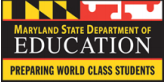 What’s changing on the test?There are three helpful changes:Instead of two “windows” of testing in the spring, there will be just one window for English Language Arts and Math—all done in 1 month or less.The tests will be shorter for all grades—by about 90 minutes overall.Kids will sit down to take PARCC fewer times—6 or 7 sessions, instead of 8 or 9.How will these changes improve the PARCC experience?Kids will spend less time testing. Teachers will have an easier time planning because the testing schedule is streamlined. Everybody’s normal routine will be far less disrupted. And the testing will be over much more quickly.Will the changes make PARCC less effective?No. The test will include fewer questions overall—but it’s still a very valid and reliable way to see who is ready to move ahead in school, and who needs extra support. These changes mean PARCC will be more feasible—more practical—so it fits into the school day better.What is the schedule for PARCC in 2016?Your school sets the exact calendar for PARCC. But the good news is, one testing window means it all happens in one 30-day period, close to the end of the semester or the school year.For more information: Ask your children’s teachers, your principal, your Superintendent, or your PTA representative.